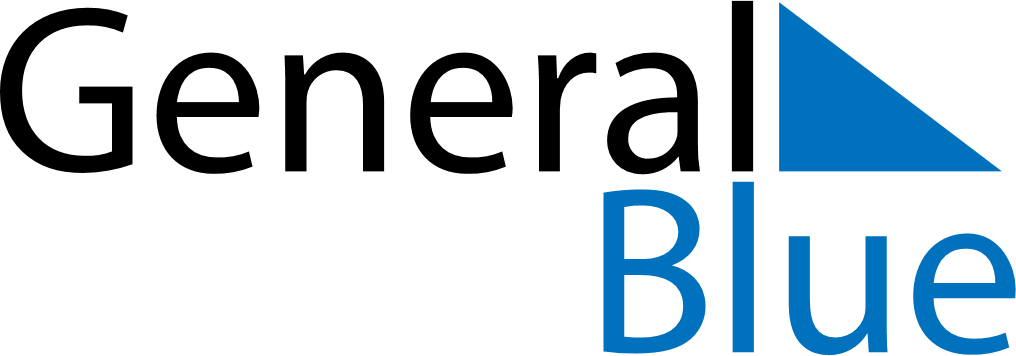 Weekly CalendarMay 16, 2027 - May 22, 2027Weekly CalendarMay 16, 2027 - May 22, 2027Weekly CalendarMay 16, 2027 - May 22, 2027Weekly CalendarMay 16, 2027 - May 22, 2027Weekly CalendarMay 16, 2027 - May 22, 2027Weekly CalendarMay 16, 2027 - May 22, 2027SundayMay 16MondayMay 17TuesdayMay 18WednesdayMay 19ThursdayMay 20FridayMay 21SaturdayMay 22